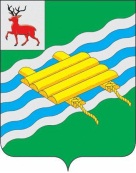 АДМИНИСТРАЦИЯПЕРЕВОЗСКОГО  МУНИЦИПАЛЬНОГО РАЙОНАНИЖЕГОРОДСКОЙ ОБЛАСТИП О С Т А Н О В Л Е Н И Е15 мая 2013 года                                                                                                       № 580-п     О реализации постановления Правительства Нижегородской области от 22 апреля 2013 года «Об установлении на территории Нижегородской области особого противопожарного режима»В целях реализации постановления Правительства Нижегородской области от 22 апреля 2013 года «Об установлении на территории Нижегородской области особого противопожарного режима» и в связи с наступлением IV класса пожарной опасности в лесах по условиям погоды,                                              п о с т а н о в л я ю:Рекомендовать главам администраций городского и сельских поселений Перевозского муниципального района:Осуществлять необходимые действия, направленные на выполнение дополнительного требования пожарной безопасности, а именно:-  запрет на посещение гражданами лесов, кроме случаев, связанных с использованием лесов на основании заключенных государственных контрактов, договоров аренды участков лесного фонда, договоров купли-продажи лесных насаждений, государственных заданий в целях проведения определенных видов работ по обеспечению пожарной и санитарной безопасности в лесах, а так же осуществления мониторинга пожарной опасности в лесах уполномоченными лицами на основании соглашения с департаментом лесного хозяйства Нижегородской области о совместной деятельности, и иных случаев, предусмотренных служебным заданием, связанным с проездом по автомобильным дорогам общего пользования и проездом в оздоровительные учреждения с соблюдением правил пожарной безопасности в лесах.1.2. Принять меры по оповещению и информированию населения о наступлении  IV класса пожарной опасности в лесах по условиям погоды.2.  Контроль за исполнением настоящего постановления возложить на заместителя главы администрации А.М. Семенова.Глава администрации                                                                         Ю. В. Ошарин